Theme 2016-2017    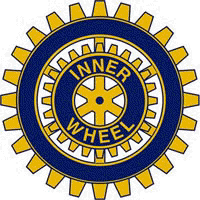 		TOUCH A HEART – TOIMI SYDÄMELLÄ		TOIMINTAKERTOMUS KAUDESTA 2016-2017SYYSKUU 2016Syyskokous pidettiin 6.9.2016 lämpimissä merkeissä (illalla pois lähtiessä vielä asteita oli + 18) kunnanviraston tiloissa. Olimme koolla laajalla joukolla, mukana meitä oli kaikkiaan 16 jäsentä. Ensin tutustuimme Ilona Lahdenrannan johdolla uuteen kirjastoon. Eipä taida lähistöllä olla yhtä komeaa, valoisaa ja laajaa kirjastoa. Ylpeinä eurajokelaisina lupasimme käyttää kirjaston palveluja. Kokouksessa hyväksyimme tilinpäätöksen kaikkine asiakirjoineen, tulevan vuoden toimintasuunnitelman ja budjetin. Iloisina toivotimme uuden jäsenen, Marja Koskenkorvan, tervetulleeksi vireään joukkoomme. Jäsenmaksu säilytettiin edelleen 38 eurona. Sen lisäksi kerätään hyväntekeväisyysraha = 12 €. Hyväntekeväisyyskohteena tänä vuonna ylioppilasstipendien lisäksi ovat Eurajoella toimivat omaishoitajat. He menevät teatteriin marraskuussa ja hyväntekeväisyysrahamme 300 € kohdistetaan heidän teatterimatkaansa. LOKAKUU 2016Lokakuun kokous oli 5.10.2016 Porin teatterissa tutustuen Edith Piafin elämänkertaan ja lauluihin. Maarit Lehtonen esitti Edithiä ja onnistui roolissaan täydellisesti. Hänen äänensä kesti n. 20 kpl Edithin lauluja ja silti hän eläytyi rooliinsa aivan huikeasti. Mahtava bändi: haitari-piano Henriikka Santamaa, kitara Mika Lahnajoki ja basso Tomi Harrivaara.Tarinaa kertoi Ilkka Aro, joka samalla esitti muutamia Edithin elämän miehiä. Tila oli intiimi, siksi esitys olikin aivan mahtava. Esitys oli loppuunmyyty; eikä ihme. Meillä oli mukana myös uudet jäsenet: Marja Koskenkorva ja Terttu Kalmeenoja. TERVETULOA meidän iloiseen joukkoomme!  Väliajalla oli runsas väliaikatarjoilun (kahvia ja suolaista. Meidät kuljetti paikalle Liikenne Pihlavamäki kuljettajansa Soilen johdolla. Olimme saaneet täydennystä myös Raumalta, kiitos Huhtamaan Ullalle aktiivisuudesta! Matka oli siis kaikin puolin onnistunut; kiitos, että lähditte joukolla mukaan!MARRASKUU 2016Kokoonnuimme marraskuun kokoukseen 1.11.20169 EKT-Palvelu Oy:n tiloihin Kirkkotielle. Meidät vastaanottivat toimitusjohtaja Pirjo Mikkola ja Maria Mäntysaari. He kertoivat yhtiön toiminnasta, joka on lähtenyt liikkeelle Säästöpankin tarpeista ja tiloista. Päätoimialana on tällä hetkellä kiinteistöjen myynti ja tilitoimistopalvelut. Keulan tiloihin he muuttivat runsas vuosi sitten. Osakeyhtiöksi yhtiö siirtyi Säästöpankilta jo 10 vuotta sitten. Työntekijöitä on tällä hetkellä viisi. Meitä oli kaikkiaan 16 naista. Varsinaisia kokousasioita oli keskustelu jäsenlomakkeen täytöstä eli mitä tietoja annetaan rekisteriin. Uudet jäsenet Marja Koskenkorva ja Terttu Kalmeenoja esittelivät itsensä ja heidät toivotettiin sydämellisesti mukaan IW-toimintaan.  Piikkiön piirikokoustunnelmia välitti puheenjohtaja ja sihteeri. Arpajaisissa onni suosi Ulla Huhtamaata.JOULUKUU 2016Eurajoen Inner Wheelin joulukuun kokous 1.12.2016 oli lämminhenkinen tilaisuus, joka keskittyi glögin, kynttilöiden, joululaulujen ja maittavien syömisten ohella myös saippuan tekemiseen.  Inner Wheel-sisko Marja Koskenkorva oli tyhjentänyt keittiönkaappinsa; oli erilaisia rasvoja, hunajavahaa, lipeää ja muita tarpeellisia aineita saippuan tekemiseen.  Aineet mitattiin tosi tarkasti, kuumennettiin ja laitettiin muottiin odottamaan ”kypsymistä”.  Inner Wheel-siskoja oli koolla 10 ja lisäksi illan vieraana oli piirin puheenjohtaja Leena Sinn, Piikkiöstä, joka kertoi piirin ja Kansallisen Neuvoston terveiset. Arpajaisissa onni suosi Marjatta Lucanderia, joka sai kotiinviemisiksi Marjan ihania hunajatuotteita. Ilta jatkui iloisen puheensorinan ja joululaulujen merkeissä.		TAMMIKUU 2017Eurajoen Inner Wheel- siskot olivat 3.1.2017 tutustumassa Kauneushoitola Leilaan Raumalla. SaimmeInspiraatioita itsemme hoitamiseen, vinkkejä siihen, miten hoidamme kasvojamme ja piristämme pikkuasioilla peiliin katsomista. Aurinkopuuteri ja pirteä huulipuna rajauksineen ja kiinnitysaineineenhoidettujen kulmakarvojen kanssa antavat ryhtiä ja iloa kasvoille. Kiitos illan Kauneushoitolan Krista-emännälle ohjeista ja hyvästä tarjoilusta.Tammikuussa pidettiin lisäksi neulepiiri Päivi Lahden luona 11.1.2017, jotta turvalonkeroprojektiin saadaan päätökseen. Projekti sisälsi mustekalan näköisiä virkkauksia keskosille tai venhuksille.  HELMIKUU 2017Vanhan perinteen mukaan pidettiin vaalikokous 7.2.2017 Jokisimpukkaan. Siellä vierailimme ensin Tyrnikarissa, jossa haastoimme asiakkaat yhteislauluun. Heitä olikin paljon koolla ja kaikille jäi tilaisuudesta hyvä mieli.  Kokouksessa keskustelimme vilkkaasti toiminnasta ja uusista jäsenistä. Marja Alho olikin kutsuttu mukaan tutustumaan toimintaan.  Samoin Ulla Haanpää on lupautunut mukaan toimintaan. Pieniä tillukkaita kudotaan vastasyntyneille Suomi 100-vuotta kunniaksi. Sukanvarteen kudotaan Suomen lippu. Keskusteltiin myös Rauman Inner Wheelin kutsusta osallistua heidän maaliskuun kokoukseen Villa Lokarissa, näin ollen Eurajoen Puhelinosuuskunnan vierailu siirretään huhtikuuhun. Luovutimme 99 turvalonkeroa Karri Laihoselle, joka oli YLE Porista vierailemassa kokouksessamme.MAALISKUU 2017Eurajokelaiset Inner Wheel-siskot raumalaisten vieraana Eurajoella, Villa Lokarissa. Osallistuimme Rauman Inner Wheelien avantouinti-iltaan.  Avantouintipaikat Raumalla olivat olleet erittäin varattuja, joten Fresco-ravintoloiden uusi kohde Villa Lokari Eurajoella tarjosi uintimahdollisuuden erittäin kylmässä vedessä.  Villa Lokari on entinen Irjanteen meijeri, joka on menneinä vuosikymmeninä palvellut myös uimahallina.   Sitten sen hankki 1990-luvulla Lokari yhtiöiden Leo Laine yksityiskäyttöönsä ja hän on ostanut sinne paljon tauluja ja massiivisia huonekaluja.  Nyt Fresco-ravintolat vuokraa sitä tilausravintolana erilaisiin juhlatilaisuuksiin (maksimissaan 100 henkeä). Ilta aloitettiin maukkailla piirakoilla ja salaatilla. Osa porukasta lähti saunaan ja uimaan ja toiset jäivät juttelemaan mukavia.  Ilta kului rattoisasti ja lopuksi suoritettiin arvonta. Mukana meitä oli 14 eurajokelaista ja 12 raumalaista.  Lopuksi lauloimme sydämen pohjasta: PALJON KIITOKSIA. HUHTIKUU 2017Huhtikuun kokousta pääsimme vihdoin pitämään Eurajoen Puhelinosuuskuntaan. Toimitusjohtaja Henri Nieminen otti meidät lämpimästi vastaan ja kertoi puhelinosuuskunnan historiaa ja nykypäivää. Osuuskunnan historia alkaa jo vuodelta 1896, jolloin 1. kokous pidetty. Puhelimet ovat 120 vuoden aikana kehittyneet ja tänä päivänä osuuskunnan liikevaihdosta vain 20 % tulee puhelimeen puhumisesta, vielä 20 vuotta sitten se oli 100 %.  Näitä asioita ihmettelimme ja tulevaisuutta tuskin uskalsimme edes ajatella.Meitä oli ennätykselliset 18 sisarta mukana. Arpajaisissa voitti Marianne Nurmo-Heikkilä. TOUKOKUU 2017Eurajoen Inner Wheel-siskot tekivät tutustumismatkan Rauman Kotivakkaan, joka perinteisesti yhdistetään Marimekkoon ja sen tuotteisiin.  Kotivakan emäntä yllätti meidät suurella muotinäytöksellä, joka sisälsi vaatteiden lisäksi laukkuja ja koruja, Nanson, Ritva Fallan, Masain, Aïnon ja Lindonin tuotteista.  Edellisten lisäksi Kotivakka myy myös sisustustuotteita ja lahjoja.  Useita muodikkaita ja mukavia vaatteita tarttuikin mukaamme tulevaa kesää varten. Mukana meitä oli 16.  Kiitoksena illan tarjoiluista ja muotinäytöksestä jätimme emännälle Koskenkorvan Marjan hunajapaketin. Kotivakan arvonnan pääpalkinnon voitti Sirpa Jaakkola ja toisen Satu Kuusisto.  Vappu jakoi tulevan kauden ensimmäisen tapahtuman – Eurajoen festivokonsertin liput myytäväksi.